Protokoll för Swedish Addicks årsmöte, 2016-09-10 i Helsingborg  1.      Kallelse och dagordningAntogs utan anmärkning  2.      Val av ordförande för mötetSittande (Lars Liljegren) 3.      Val av sekreterare för mötetVictor Eriksson 4.      Val av två justerare och rösträknareJusterare: Nils-Martin Lundsgård och Magnus PerssonRösträknare: Adam Ahlberg 5.      Styrelsens verksamhetsberättelseOk, utan anmärkning  6.      Revisionsberättelse för det föregående räkenskapsåretOK 7.      Ansvarsfrihet för styrelsenJa, inga synpunkter  8.      Val av styrelse:1 Ledamot på 2 årGunnar går från sekreterare till ledamot i styrelsen, Per Inge lämnar sin plats.1 Suppleant på 2 årRune Ahlberg 9.      Val av revisorThomas Cannermo 10.     Val av valberedningVäljs nästa år   11.     Budget för innevarande räkenskapsårKan komma att ändras beroende på hur stor årets sponsring blirBudget godkänns för 2016 12.     Medlemsavgift för innevarande räkenskapsåretMedlemsavgiften kvarstår på 200 för enskild och 300 för familj13.     Styrelsens förslagSponsringA: Ska vi ta en del av pengarna och använda till CARD?B: Om ja, hur mycket?Svar A: Vi ska inte subventionera, spara för framtida sponsring av två spelare istället.Svar B: Se ovanSkribenter till SvenskafansVi får ingen ekonomisk kompensation för det arbete som läggs ned och det tar mycket tid i anspråk. Om ingen annan vill ta på sig ansvaret för att uppdatera sidan på svenskafans föreslås att vi avslutar vår verksamhet. Årsmötet biföll styrelsens förslag.Konklusion: Ingen tar på sig ansvaret att ladda upp material på svenska fans och lägger därför ner den delen. 14.     Enskilda medlemmars motionerInga motioner 15.     Övriga frågorArtikel – Charlton mot Norrköping 31 oktober 1946 Hittade en annan artikel från NT om Charlton: http://www.nt.se/nyheter/pa-besok-i-charlton-land-184235.aspx 16.     Nästa ÅrsmöteBeslutades att årsmötet 2017 förläggs till Stockholm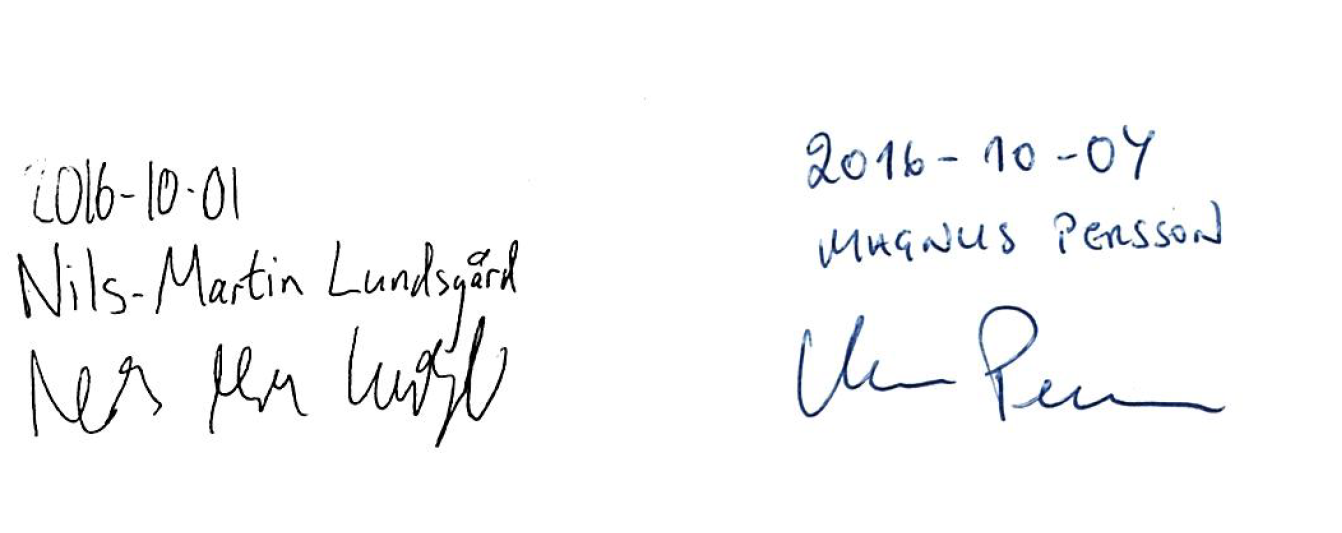 